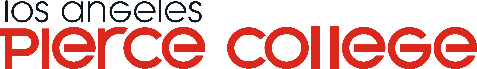 Application for Business Card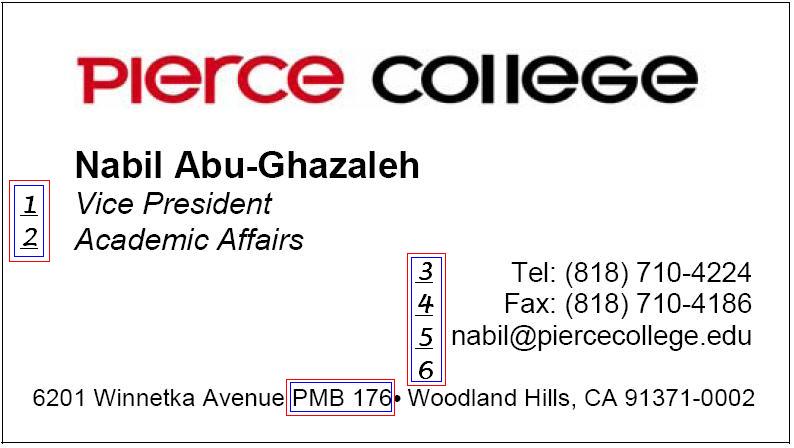 Check one: New Card		Revised Card		Re-order (No changes)		Name 	Line 1 	Line 2 	Line 3 	Line 4 	Line 5 	Line 6 	PMB No: 	Return completed form to:Los Angeles Pierce College CopyTech6203 Winnetka Ave.Woodland Hills, California 91371(818) 710-4422Signature		Date Submitted 	